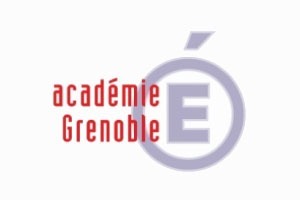 OBJECTIFSCe recueil a été créé à partir des travaux proposés par les différentes équipes pédagogiques lors des journées de formation de mai 2013. Les documents présentés n’ont aucun caractère règlementaire ni obligatoire ; ils sont fournis dans le cadre d’une mutualisation des pratiques au niveau académique.Ce recueil a pour but d’aider les enseignants d’Économie-Gestion à accompagner leurs élèves de Baccalauréat Gestion Administration dans le cadre de leur PFMP (Période de Formation en Milieu Professionnel) et à les guider pour valider, suivre et évaluer leurs compétences acquises lors de leur immersion en entreprise avec le tuteur.Ce document permet également aux enseignants de mieux préparer les élèves dans le cadre de leur recherche de PFMP, d’appréhender et restituer les priorités en amont auprès des élèves lors de leur recherche de lieu de Stage (documents, outils nécessaires).Enfin, les enseignants pourront, à partir de la restitution des élèves valoriser les compétences acquises et se recentrer sur les activités à envisager afin de valider au mieux les compétences non abordées.SOMMAIRETHÈME 1 : DOCUMENT DE NÉGOCIATION ET DE SUIVI DES PFMP  Document de suivi des activités réalisées en entreprise (objectifs, utilisation) 	 page 2 Grille synthétique « Élève » des 6 périodes de PFMP précisant les pôles du     référentiel et leurs attributions	 page 3 Attestation de présence globale situant les 22 semaines de stage à valider	 page 8 Compte-rendu d’évaluation 	 page 11THÈME 2 : CARNET DE BORD HEBDOMADAIRE SUR LES ACTIVITÉS EFFECTUÉES EN PFMP Compte-rendu hebdomadaire de l’élève	 page 12THÈME 3 : EXPLOITATION DES PFMP : IMPORTANCE DE LA RESTITUTION DU VÉCU DES ÉLÈVES,SOUS QUELLE FORME ? Document d’Exploitation de la PFMP  (objectif) 	 page 13 Descriptif du contexte professionnel	 page 13 Document de travail : Fiche descriptive d’activité 	 page 15 Compte rendu du vécu de l’élève à l’issue de sa PFMP 	 page 17 Questionnaire – Retour de PFMP 	 page 18THÈME 1 : DOCUMENT DE NÉGOCIATION ET DE SUIVI DES PFMP Ce dossier, utilisé par l’élève et par le tuteur permet d’envisager les activités à confier aux élèves au cours de la PFMP et d’en suivre l’évolution. 1 - DOCUMENT DE SUIVI DES ACTIVITÉS RÉALISÉES EN ENTREPRISE1.1. Objectifs du documentCe document permet :-1- d'éclairer le tuteur sur les compétences à aborder durant la formation  en milieu professionnel.-2-  de négocier le contenu de la formation en milieu professionnel.-3-  de suivre l'évolution de la formation professionnelle.-4-  de permettre au jeune de se constituer progressivement un "portefeuille de compétences".1.2. Utilisation du document Le document est destiné aux professeurs et aux tuteurs chargés du suivi de la formation en milieu professionnel. Il est renseigné au moment des rencontres entre le tuteur et le professeur chargé du suivi.  Il permet d'assurer le suivi de l'élève durant la totalité de sa formation et permet de visualiser les compétences développées ou à développer. La colonne "observations" permet d'ajouter des éléments d'information destinés à   préciser les compétences mises en œuvre, repérer les outils réellement utilisés et mesurer les écarts entre les objectifs négociés et les activités réellement réalisées.BACCALAURÉAT PROFESSIONNEL GESTION ADMINISTRATIONFORMATION EN MILIEU PROFESSIONNELDOCUMENT DE SUIVI DES ACTIVITÉS RÉALISÉES EN MILIEU PROFESSIONNELNOM DE L’ÉLÈVE : ……………………………………………… PRÉNOM DE L’ÉLÈVE : ………………………………………………(1)  La colonne "observations" permet d'ajouter un élément d'information destiné à préciser les compétences mises en oeuvre, voire les outils réellement utilisés.(1)  La colonne "observations" permet d'ajouter un élément d'information destiné à préciser les compétences mises en œuvre, voire les outils réellement utilisés.(1)  La colonne "observations" permet d'ajouter un élément d'information destiné à préciser les compétences mises en oeuvre, voire les outils réellement utilisés.(1)  La colonne "observations" permet d'ajouter un élément d'information destiné à préciser les compétences mises en œuvre, voire les outils réellement utilisés.2 - GRILLE DE PRÉSENCECe document sera renseigné par le tuteur à la fin de chaque période.   Indiquez dans la (les) case(s) : « Retard » ou « Absence » ainsi que le motif.Informations « Tuteur » : Tableau synthétique représentatif présentant des exemples de documents réels d’entreprise,  par service, pouvant être vus, transmis et exploités  par des élèves de Bac Pro Gestion Administration dans le cadre de leur formation.3 – COMPTE-RENDU D’ÉVALUATION Le compte-rendu d’évaluation permet d'évaluer des attitudes professionnelles. Il fait l’objet d’une évaluation à chaque période.Le (ou les) professeur(s) ou formateur(s) responsable(s) du suivi du jeune en entreprise, apporte(nt) leur concours au tuteur pour renseigner le compte-rendu d’évaluation.Il permet au tuteur de positionner l’élève au regard de ses capacités, de ses aptitudes et ses attitudes professionnelles.Il est nécessaire de tenir compte dans ce compte rendu d’évaluation de la progression de l’élève dans son cursus de formation. Ainsi le niveau d’exigences, les complexités dans les situations rencontrées et les compétences attendues doivent être croissantes durant les périodes rencontrées.Ce compte-rendu d’évaluation est en téléchargement sur le site du CERPEG :http://www.cerpeg.ac-versailles.fr/spip.php?article170ainsi que sur le site académique : http://ecogest.ac-grenoble.fr/index.php?tg=articles&topics=189&new=0&newc=0THÈME 2 : CARNET DE BORD HEBDOMADAIRE SUR LES ACTIVITÉS EFFECTUÉES EN PFMP (COMPTE-RENDU)Semaine du ……………. Au ………………..THÈME 3 : EXPLOITATION DES PFMP :IMPORTANCE DE LA RESTITUTION DU VÉCU DES ÉLÈVES, SOUS QUELLE FORME ?...DOCUMENT D'EXPLOITATION DE LA PÉRIODE DE FORMATION EN MILIEU PROFESSIONNELObjectif : Répondre à un questionnaire afin de : Comprendre le contexte de travail du gestionnaire administratif dans une organisation donnée.Pouvoir faire des comparaisons avec vos futurs lieux de PFMP et ceux des autres élèves de la classe.Traiter de façon pratique le point 1.2. du référentiel d’économie/droit (les organisations : différents types, finalités et objectifs, acteurs).Présenter oralement l’organisation à la classe.Descriptif du contexte professionnel :DOCUMENT DE TRAVAILFICHE DESCRIPTIVE D'ACTIVITÉA saisir sur votre passeport professionnel « Cerise Pro » en précisant les Pôles du Référentiel concernés)RemarquesVous devrez présenter ces activités lors du temps de restitution orale des PFMPCOMPTE RENDU DU VÉCU DE L’ÉLÈVE À L’ISSUE DE SA PÉRIODE DE FORMATIONEN MILIEU PROFESSIONNELQuelles sont les nouvelles compétences que vous avez acquises (que pensez-vous avoir appris ?) et indiquez dans quel cadre vous les avez réalisées :Quelles sont les compétences acquises au lycée que vous avez su mettre à profit ?Impressions générales sur la PFMP :*Précisez la nature du Pôle concerné : P1 – P2 – P3 ou P4Présentez, en quelques lignes, l'activité qui vous a posé le plus de difficultés. Les avez-vous résolues ? Si oui, comment ? Si non, comment la situation a-t-elle évoluée en entreprise ?QUESTIONNAIRE RETOUR DE PÉRIODE DE FORMATION EN MILIEU PROFESSIONNEL(du ………………………..  au ………………………..)NOM :						PRÉNOM :L’organisation dans laquelle vous avez effectué votre période de formation était-elle ? Administration Association Entreprise artisanale (égale ou inférieure à 10 salariés) Petite entreprise (de 10 à 49 salariés) Moyenne entreprise (de 50 à  249  salariés) Entreprise de taille intermédiaire (de 250 à 4999 salariés) Grande entreprise (+ de 5000 salariés)Sa forme juridique était : Privée PubliqueSon activité était : Commerciale Services Industrielle Association AdministrationDe tous ces mots, quel est celui qui qualifie le plus l’accueil qui vous a été réservé dans l’entreprise ? Sympathie Intérêt Curiosité Froideur IndifférenceLe rythme de travail vous a paru ? Peu rapide Assez rapide Rapide Très rapideDans l’ensemble, les tâches confiées correspondaient à votre formation ? Totalement Partiellement Pas du toutLes tâches étaient : Très répétitives Répétitives Variées Très variéesAvez-vous réalisé ces tâches en toute autonomie ? OUI  NON (avec l’aide du tuteur)  Partiellement (avec demande d’un complément d’informations)Le vocabulaire professionnel dans l’entreprise et celui du lycée étaient-ils ? Semblable Peu différent Différent Très différentParmi les qualités professionnelles attendues par votre tuteur et listées ci-après :Dans la colonne A, cochez celles que vous pensez posséderDans la colonne B, cochez celles que vous devez travaillerDans la colonne C, cochez les 6 qualités qui vous paraissent les plus importantes pour vos perspectives d’emploiVous a-t-on fait une proposition pour : Un emploi futur Un remplacement pendant les vacances Une autre période de formation Un contrat en alternance pour préparer un BTSQuels travaux vous ont été confiés ?En communication :  Orale :Accueil physique				 OUI			 NONAccueil téléphonique			 OUI			 NONStandard					 OUI			 NONPrise de notes et restitution orale à la personne concernée			 OUI 			 NON Écrite :Courrier :à saisir à partir d’un écrit			 OUI			 NONà compléter				 OUI			 NONà rédiger totalement			 OUI			 NONà rédiger en partie				 OUI			 NONTravaux de saisie :Courriers					 OUI			 NONComptes rendus ou rapports		 OUI			 NONNotes de service				 OUI			 NONDevis					 OUI			 NONFactures					 OUI			 NONAutres : 	En organisation :Suivi d’un dossier				 OUI			 NONClassement					 OUI			 NONMise à jour bases de données ou création					 OUI			 NONUtilisation internet			 OUI			 NONPour quelles recherches ? 	Quels sont les logiciels que vous avez utilisés ? Traitement de texte (WORD) Base de données (ACCESS) Tableur (EXCEL) Logiciel spécifique à l’entreprise Logiciel de comptabilité Logiciel de gestion commercialCONCLUSION : Je tire le bilan suivant :ÉTABLISSEMENT :ADRESSE :CP VILLE : 04 ......................   04 .................ANNÉES SCOLAIRES2012 – 20132013 – 20142014 – 2015PÉRIODE N°1DU ……………………..AU ……………………..PÉRIODE N°2 DU ……………………..AU ……………………..ENTREPRISE OU ORGANISME D’ACCUEIL………………………………..………………………………..………………………………..ENTREPRISE OU ORGANISME D’ACCUEIL………………………………..………………………………..………………………………..PÉRIODE N°3 DU ……………………..AU ……………………..PÉRIODE N°4 DU ……………………..AU ……………………..ENTREPRISE OU ORGANISME D’ACCUEIL………………………………..………………………………..………………………………..ENTREPRISE OU ORGANISME D’ACCUEIL………………………………..………………………………..………………………………..PÉRIODE N°5 DU ……………………..AU ……………………..PÉRIODE N°6 DU ……………………..AU ……………………..ENTREPRISE OU ORGANISME D’ACCUEIL………………………………..………………………………..………………………………..ENTREPRISE OU ORGANISME D’ACCUEIL………………………………..………………………………..………………………………..Pôle 1 – Gestion administrative des relations externesActivités négociées avec le milieu professionnelActivités négociées avec le milieu professionnelActivités négociées avec le milieu professionnelActivités négociées avec le milieu professionnelActivités négociées avec le milieu professionnelActivités négociées avec le milieu professionnelActivités négociées avec le milieu professionnelPôle 1 – Gestion administrative des relations externesP1P2P3P4P5P6Observations (1)Classe 1.1. Gestion administrative des relations avec les fournisseurs 1.1.1. Tenue des dossiers fournisseurs et sous-traitants 1.1.2. Traitement des ordres d’achat, des commandes 1.1.3. Traitement des livraisons, des factures et suivi des anomalies 1.1.4. Évaluation et suivi des stocks 1.1.5. Gestion des règlements et traitement des litigesClasse 1.2. Gestion administrative des relations avec les clients et les usagers    1.2.1. Participation à la gestion administrative de la prospection 1.2.2. Tenue des dossiers clients, donneurs d’ordre et usagers 1.2.3. Traitement des devis, des commandes 1.2.4. Traitement des livraisons et de la facturation 1.2.5. Traitement des règlements et suivi des litigesClasse 1.3. Gestion administrative des relations avec les autres partenaires    1.3.1. Suivi de la trésorerie et des relations avec les banques 1.3.2. Préparation des déclarations fiscales 1.3.3. Traitement des formalités administratives 1.3.4. Suivi des relations avec les partenaires-métiersAutres : Activités spécifiques au milieu professionnelPôle 2 – Gestion administrative des relations avec le personnelActivités négociées avec le milieu professionnelActivités négociées avec le milieu professionnelActivités négociées avec le milieu professionnelActivités négociées avec le milieu professionnelActivités négociées avec le milieu professionnelActivités négociées avec le milieu professionnelActivités négociées avec le milieu professionnelPôle 2 – Gestion administrative des relations avec le personnelP1P2P3P4P5P6Observations (1)Classe 2.1. Gestion administrative courante du personnel 2.1.1. Tenue et suivi des dossiers des salariés 2.1.2. Gestion administrative des temps de travail 2.1.3. Préparation et suivi des déplacements du personnel 2.1.4. Transmission d’informations à destination du personnelClasse 2.2. Gestion administrative des ressources humaines    2.2.1. Participation au recrutement du personnel 2.2.2. Participation à la mise en œuvre d'un programme d'accueil 2.2.3. Suivi administratif des carrières 2.2.4. Préparation et suivi de la formation du personnelClasse 2.3. Gestion administrative des rémunérations et des budgets de personnel    2.3.1. Préparation des bulletins de salaires 2.3.2. Préparation des déclarations sociales 2.3.3. Participation à la préparation et au suivi budgétaireClasse 2.4. Gestion administrative des relations sociales  2.4.1. Suivi administratif des obligations liées aux instances représentatives du personnel 2.4.2. Préparation des tableaux de bord, des indicateurs sociaux 2.4.3. Participation à la mise en œuvre de procédures relevant de la santé et de la sécurité  2.4.4. Participation à la mise en place d’activités sociales et culturellesAutres : Activités spécifiques au milieu professionnelPôle 3 – Gestion administrative interneActivités négociées avec le milieu professionnelActivités négociées avec le milieu professionnelActivités négociées avec le milieu professionnelActivités négociées avec le milieu professionnelActivités négociées avec le milieu professionnelActivités négociées avec le milieu professionnelActivités négociées avec le milieu professionnelPôle 3 – Gestion administrative interneP1P2P3P4P5P6Observations (1)Classe 3.1. Gestion des informations    3.1.1 Collecte et recherche d’informations 3.1.2. Production d’informations structurées 3.1.3. Organisation et mise à disposition des informationsClasse 3.2. Gestion des modes de travail    3.2.1. Organisation et suivi de réunions 3.2.2. Gestion des flux de courriers 3.2.3. Gestion des flux d’appels téléphoniques 3.2.4. Gestion d’espaces collaboratifsClasse 3.3. Gestion des espaces de travail et des ressources    3.3.1 Orientation et information des visiteurs 3.3.2. Maintien opérationnel des postes de travail et aménagement des espaces 3.3.3 Gestion des contrats de maintenance, abonnements, licences informatiques 3.3.4. Participation au suivi du budget de fonctionnement du service 3.3.5. Gestion des fournitures, consommables et petits équipements de bureauClasse 3.4. Gestion du temps   3.4.1. Gestion des agendas3.4.2. Planification et suivi des activitésAutres : Activités spécifiques au milieu professionnelPôle 4 – Gestion administrative des projetsActivités négociées avec le milieu professionnelActivités négociées avec le milieu professionnelActivités négociées avec le milieu professionnelActivités négociées avec le milieu professionnelActivités négociées avec le milieu professionnelActivités négociées avec le milieu professionnelActivités négociées avec le milieu professionnelPôle 4 – Gestion administrative des projetsP1P2P3P4P5P6Observations (1)Classe 4.1. Suivi opérationnel du projet    4.1.1. Mise en forme et diffusion du descriptif du projet 4.1.2. Organisation de la base documentaire 4.1.3. Production d’états budgétaires liés au projet 4.1.4. Traitement des formalités et des autorisations 4.1.5. Suivi du planning de réalisation du projet 4.1.6. Mise en relation des acteurs du projet 4.1.7. Suivi des réunions liées au projet 4.1.8. Suivi logistique du projet 4.1.9. Signalement et suivi des dysfonctionnements du projetClasse 4.2. Évaluation du projet    4.2.1. Participation à l’élaboration des documents de synthèse 4.2.2. Participation au rapport d’évaluation 4.2.3. Clôture administrative du projetAutres : Activités spécifiques au milieu professionnelBACCALAURÉAT PROFESSIONNEL GESTION ADMINISTRATION BACCALAURÉAT PROFESSIONNEL GESTION ADMINISTRATION BACCALAURÉAT PROFESSIONNEL GESTION ADMINISTRATION BACCALAURÉAT PROFESSIONNEL GESTION ADMINISTRATION ATTESTATION DE PRÉSENCEATTESTATION DE PRÉSENCESEMAINES DE PFMPLUNDIMARDIMERCREDIJEUDIVENDREDISAMEDISignature du tuteur1re semaine du …………au …………2e semaine du …………au …………3e semaine du …………au …………4e semaine du …………au …………5e semaine du …………au …………6e semaine du …………au …………7e semaine du …………au …………8e semaine du …………au …………9e semaine du …………au …………10e semaine du …………au …………ATTESTATION DE PRÉSENCE (FIN)11e semaine du …………au …………12e semaine du …………au …………13e semaine du …………au …………14e semaine du …………au …………15e semaine du …………au …………16e semaine du …………au …………17e semaine du …………au …………18e semaine du …………au …………19e semaine du …………au …………20e semaine du …………au …………21e semaine du …………au …………22e semaine du …………au …………ServiceDocuments pouvant être exploités pour la réalisation de scénariiDocuments pouvant être exploités pour la réalisation de scénariiDirection des Ressources HumainesOrganigramme de l’entrepriseRèglement intérieurPlannings de fonctionnement interneDocuments de liaison avec le Comité d’EntrepriseDocuments relatifs aux représentants du personnelNotes de service ou d’informationNote d’instructions – Fiches d’appel téléphoniques ou Fiches techniquesComptes rendu de réunionsContrat de travail intérimaireContrat de travail salariéProfil de poste (pour 1 emploi spécifique lié à la production ou à la prestation)Lettre d’embauche liée au profil de posteLettres types de licenciement (quelques exemples)Avis de sanctionDéclaration d’accident du travailPlanning des congés Planning de suivi des absences journalièresContrat de franchiseService AchatsCommande fournisseur Bon de livraison – Facture – Mode de règlement (traite – chèque – billet à ordre, etc.)Commande fournisseur Bon de livraison – Facture – Mode de règlement (traite – chèque – billet à ordre, etc.)Service CommercialPlannings prévisionnels Cadencier des commandes – État des stocks Commande client par lettre – Fax ou courrielConfirmation de commande par lettre – Fax ou courrielLettre circulaire – lettre publicitaireBrochure publicitaire - FlyersBon de préparation ou bon de réparation (SAV)Catalogue de produits et grille tarifaireInventaire des stocks Semainier de commandes téléphoniquesCommande des produits du personnel Fiche de commande clientFiche d’intervention auprès des clients Notes de frais préalable à déplacementListe d’appel clients pour les commandes par TéléventeService QualitéNormes IFSFixation des DLCDocuments de règlementation sur la sécurité ou fiches techniques d’utilisation ou de mise en place du produit (mises en garde)Service Transport LogistiqueBon de livraisonPlanning de répartition des déplacements par zone géographiqueFactureFiche transporteurNote de frais commerciauxContrat de transportService comptabilitéBons de commande – Bons de livraisonFactures  – RèglementJournaux – Balance Documents de synthèseACTIVITÉS(brèves descriptions)Pôle à préciser*DateRéalisationRéalisationJ'ai su faire l'activitéJ'ai su faire l'activitéObservationsObservationsACTIVITÉS(brèves descriptions)Pôle à préciser*DateEn autonomieEn participationOuiNonCe qui m'a gênéCe qui m'a pluEnvironnement immédiat de l’élèveEnvironnement immédiat de l’élèveNom du tuteur et fonction occupée dans l’organisationNom du supérieur hiérarchique et fonction occupéeService(s) dans le(s)quel(s) vous avez effectué votre stagePoste de travail occupéDescriptif sommaire des tâches confiéesOutils et ressources utilisés pour réaliser les activitésContexte professionnel généralContexte professionnel généralRaison sociale ou dénomination de l’organisationActivité principale et éventuellement activités annexesNature de l’organisationEntreprise 	    	Publique	                    Privée Administration     Association	   Dirigeant représentant l’organisation (Nom et fonction exacte)Forme juridique de l’organisation EURL (Entreprise Unipersonnelle à Responsabilité Limitée) SARL (Société à Responsabilité Limitée) SA (Société Anonyme) SAS (Société par Actions Simplifiée) Autre forme de société  Association Loi 1901 Collectivité territoriale. Précisez : …………………………………………………………….Montant du capital socialNuméro de SIRET et lieu d’immatriculation au RCSCode NAFN° de TVA intracommunautaireRégime de TVADurée hebdomadaire de travailConvention collective et/ou accord collectif applicable(s) à l’organisationFiche descriptive d’une activité réalisée en milieu professionnelPôle n°........ (à préciser)Fiche descriptive d’une activité réalisée en milieu professionnelPôle n°........ (à préciser)Dénomination de l’activité :Objectifs :Temps passé à l’activitéDéroulement de l’activitéDéroulement de l’activitéQui ? Fonction du salariéExécutant généralement cette tâcheQuoi ? En quoi cette activité consiste-t-elle ?Où ? Dans quel service se réalise-t-elle ?Suite de la fiche descriptiveSuite de la fiche descriptiveComment ? Quel est son processus de réalisation ?Quand ? À quel moment se réalise-telle ?Pourquoi ? Pour quelle raison doit-on réaliser cette activité ? Qu’apporte-t-elle ?Analyse des difficultés de la tâcheDocuments utilisés (à photocopier et à joindre)(intitulé et fonctions des documents)Rappel :Pôle 1 : Gestion Administrative des Relations ExternesPôle 2 : Gestion Administrative des Relations avec le PersonnelPôle 3 : Gestion Administrative InternePôle 4 : Gestion Administrative des ProjetsRappel :Pôle 1 : Gestion Administrative des Relations ExternesPôle 2 : Gestion Administrative des Relations avec le PersonnelPôle 3 : Gestion Administrative InternePôle 4 : Gestion Administrative des ProjetsActivités RelationnellesActivités RelationnellesActivités OrganisationnellesActivités OrganisationnellesActivités TechniquesActivités TechniquesDescriptifPôle*DescriptifPôle*DescriptifPôle*ABC Soin Soin Soin Assiduité Assiduité Assiduité Attention Attention Attention Autonomie Autonomie Autonomie Motivation/ Intérêt Motivation/ Intérêt Motivation/ Intérêt Rapidité Rapidité Rapidité Connaissance d’une langue      vivante étrangère Connaissance d’une langue      vivante étrangère Connaissance d’une langue      vivante étrangère Orthographe Orthographe Orthographe Compréhension des consignes Compréhension des consignes Compréhension des consignes Politesse Politesse Politesse Présentation Présentation Présentation Sociabilité Sociabilité Sociabilité Intégration dans un groupe Intégration dans un groupe Intégration dans un groupe Autres : précisez Autres : précisez Autres : précisezCe que j’ai découvertCe qui m’a surprisCe que j’ai apprisJ’ai particulièrement appréciéJ’ai été déçu(e) parJ’aimerais travailler dans cette entreprise parce queJe n’aimerais pas travailler dans cette entreprise parce queQuelles sont les incidences de mon expérience entreprise sur mon projet professionnel ? J’ai eu l’occasion de mettre en application en entreprise les compétences acquises au Lycée. J’ai eu l’occasion de mettre en application en entreprise les compétences acquises au Lycée.